H O T Ă R Â R E A  Nr. 45din  26 iunie 2014privind  aprobarea contului de execuțieal Spitalului Municipal Dej la data de 31 mai 2014Consiliul local al Municipiului Dej, întrunit în ședința ordinară din data de 26 iunie 2014,    	Având în vedere proiectul de hotărâre, prezentat din iniţiativa primarului Municipiului Dej, întocmit în baza Raportului Nr. 11.425 din data de 19 iunie 2014, al Direcției Economice din cadrul Primăriei Municipiului Dej,  prin care se propune spre aprobare proiectul de hotărâre privind contul de execuție al Spitalului Municipal Dej la data de 31 mai 2014, proiect avizat favorabil în ședința de lucru a comisiei economice din data de 26 iunie 2014;În conformitate cu prevederile ’art. 49’, alin. (12) din Legea Nr. 273/2006;Ținând cont de prevederile ’art. 36’, alin. (2), lit. b), alin. (4), lit. a) și ’art. 45’, alin. (2), lit. a) din Legea Nr. 215/2001 privind administrația publică locală, republicată, cu modificările și completările ulterioare,H O T Ă R Ă Ş T E: 	Art. 1.  Aprobă contul de execuție al Spitalului Municipal Dej, la data de 31 mai 2014, în următoarea structură:CONTUL DE EXECUŢIE AL SPITALULUI MUNICIPAL DEJLa partea de venituri1.Prevederi bugetare anuale                                   18.880.290 lei2.Prevederi bugetare trimestriale                            11.694.510 lei3.Încasări realizate                                                  7.816.035 leiLa partea de cheltuieli 1.Credite bugetare aprobate anual                           19.296.160 lei 2.Credite bugetare aprobate trimestrial                     12.110.380 lei 3.Plăţi efectuate                                                       7.516.790 lei        Art. 2. Cu ducerea la îndeplinire a prevederilor prezentei hotărâri se încredinţează Spitalul Municipal Dej, Direcţia Economică, Direcţia Tehnică serviciile și compartimentele din cadrul Primăriei Municipiului Dej.	Preşedinte de şedinţă,Lazăr NicolaeNr. consilieri în funcţie -  19						Nr. consilieri prezenţi   -  18 Nr. voturi pentru	   -  18	Nr. voturi împotrivă	   -   	Abţineri	               -  			        Contrasemnează							             Secretar,						                                                                    Covaciu Andron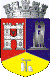 ROMÂNIAJUDEŢUL CLUJCONSILIUL LOCAL AL MUNICIPIULUI DEJStr. 1 Mai nr. 2, Tel.: 0264/211790*, Fax 0264/223260, E-mail: primaria@dej.ro